PERSONEL BİLGİ FORMUKİŞİSEL BİLGİLERKİŞİSEL BİLGİLERKİŞİSEL BİLGİLERADI SOYADI EREN DİNÇ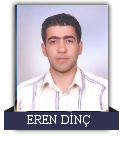 ÜNVANI FORKLİFT OPERATÖRÜKURUMU TARSUS TİCARET BORSASIÇALIŞTIĞI BİRİMFORKLİFTUZMANLIK ALANIDEPOLAMATELEFON 534 3294790E-MAİLttbdepo@tarsustb.gov.trttbdepo@tarsustb.gov.trDOĞUM TARİHİ - YERİ 25.10.1983 / TARSUS 25.10.1983 / TARSUSEĞİTİM BİLGİLERİEĞİTİM BİLGİLERİEĞİTİM BİLGİLERİYüksek LisansYüksek LisansYüksek LisansÜniversite AdıMezuniyet YılıLisansLisansLisansÜniversite AdıMezuniyet YılıLiseLiseLiseAdıOrtaöğretimOrtaöğretimOrtaöğretimAdı KASIM EKENLER İLKÖĞRETİM OKULU KASIM EKENLER İLKÖĞRETİM OKULUGÖREV TANIMIGÖREV TANIMIGÖREV TANIMI FORKLİFT OPERATÖRÜ GÖREV, YETKİ VE SORUMLULUKLARIKalite ve Akreditasyon Sistemine tam uyum sağlamakYönetim Kurulu Başkanı ve Genel Sekreterin talimatları doğrultusunda hareket etmek.Kuruma ait araçların kullanılması,Güvenlik Görevlisi Personellerinin denetlenmesi ve kontrolünü yapmak.Kantar Hizmetinde görevli personeldir. Tartım için gelen tüm resmi ve özel araçların tartımını yapmak.Bilgisayar ortamında tartım fişini düzenlemek (1 suret karşıya verilir ve bir surette dosyada muhafaza edilir.Tartım ücretini almak ve Kurum veznesine yatırmak.Kantar kalibrasyon’ u yapılırken ölçüm yapan eksperlere eşlik etmek.Arıza meydana geldiğinde Teknik Personel Hayrettin İlkan Erköseya bilgi vermek ve arızanın giderilmesini sağlamak.Teknik Personel Hayrettin İlkan Erköse’ye bağlı olarak işlerinde yardımcı olmakSevkiyatların hatasız yapılmasını sağlamak.Mamullerin envanterlerini hazırlamak.Depolarda ilk üretilen ilk sevk edilir kuralını takip etmek ve uygulamak.Depolarda genel kontrol yapmakAğaç paletlerin envanterini tutmakForklif’in periyodik bakımının zamanında yapılmasını sağlar.Sorumlu olduğu periyodik kontrol raporlardaki gerekleri yerine getirmek.Çalışma alanı içinde genel güvenlik kurallarına uymak.Çalışma yapacağı çevreyi temiz ve düzenli tutmak.Amirlerinin verdiği görevleri yerine getirmek.Verimli bir çalışma ortamı ve kalite standartlarımıza uygun bir bitmiş hizmet sağlamak için görevli bütün personellerle sıkı bir işbirliği içinde olmalı.Arşiv evraklarının muhafazasını sağlamak,Depo ürün giriş ve çıkışlarında Depo Giriş-Çıkış Teslim tesellüm formunu düzenlemekBorsa Binamız çevresinin peyzaj alanlarının bakım ve temizliğini yapmak, yaptırmakİhtiyaç halinde Başkanın şoförlük işini yapmak. FORKLİFT OPERATÖRÜ GÖREV, YETKİ VE SORUMLULUKLARIKalite ve Akreditasyon Sistemine tam uyum sağlamakYönetim Kurulu Başkanı ve Genel Sekreterin talimatları doğrultusunda hareket etmek.Kuruma ait araçların kullanılması,Güvenlik Görevlisi Personellerinin denetlenmesi ve kontrolünü yapmak.Kantar Hizmetinde görevli personeldir. Tartım için gelen tüm resmi ve özel araçların tartımını yapmak.Bilgisayar ortamında tartım fişini düzenlemek (1 suret karşıya verilir ve bir surette dosyada muhafaza edilir.Tartım ücretini almak ve Kurum veznesine yatırmak.Kantar kalibrasyon’ u yapılırken ölçüm yapan eksperlere eşlik etmek.Arıza meydana geldiğinde Teknik Personel Hayrettin İlkan Erköseya bilgi vermek ve arızanın giderilmesini sağlamak.Teknik Personel Hayrettin İlkan Erköse’ye bağlı olarak işlerinde yardımcı olmakSevkiyatların hatasız yapılmasını sağlamak.Mamullerin envanterlerini hazırlamak.Depolarda ilk üretilen ilk sevk edilir kuralını takip etmek ve uygulamak.Depolarda genel kontrol yapmakAğaç paletlerin envanterini tutmakForklif’in periyodik bakımının zamanında yapılmasını sağlar.Sorumlu olduğu periyodik kontrol raporlardaki gerekleri yerine getirmek.Çalışma alanı içinde genel güvenlik kurallarına uymak.Çalışma yapacağı çevreyi temiz ve düzenli tutmak.Amirlerinin verdiği görevleri yerine getirmek.Verimli bir çalışma ortamı ve kalite standartlarımıza uygun bir bitmiş hizmet sağlamak için görevli bütün personellerle sıkı bir işbirliği içinde olmalı.Arşiv evraklarının muhafazasını sağlamak,Depo ürün giriş ve çıkışlarında Depo Giriş-Çıkış Teslim tesellüm formunu düzenlemekBorsa Binamız çevresinin peyzaj alanlarının bakım ve temizliğini yapmak, yaptırmakİhtiyaç halinde Başkanın şoförlük işini yapmak. FORKLİFT OPERATÖRÜ GÖREV, YETKİ VE SORUMLULUKLARIKalite ve Akreditasyon Sistemine tam uyum sağlamakYönetim Kurulu Başkanı ve Genel Sekreterin talimatları doğrultusunda hareket etmek.Kuruma ait araçların kullanılması,Güvenlik Görevlisi Personellerinin denetlenmesi ve kontrolünü yapmak.Kantar Hizmetinde görevli personeldir. Tartım için gelen tüm resmi ve özel araçların tartımını yapmak.Bilgisayar ortamında tartım fişini düzenlemek (1 suret karşıya verilir ve bir surette dosyada muhafaza edilir.Tartım ücretini almak ve Kurum veznesine yatırmak.Kantar kalibrasyon’ u yapılırken ölçüm yapan eksperlere eşlik etmek.Arıza meydana geldiğinde Teknik Personel Hayrettin İlkan Erköseya bilgi vermek ve arızanın giderilmesini sağlamak.Teknik Personel Hayrettin İlkan Erköse’ye bağlı olarak işlerinde yardımcı olmakSevkiyatların hatasız yapılmasını sağlamak.Mamullerin envanterlerini hazırlamak.Depolarda ilk üretilen ilk sevk edilir kuralını takip etmek ve uygulamak.Depolarda genel kontrol yapmakAğaç paletlerin envanterini tutmakForklif’in periyodik bakımının zamanında yapılmasını sağlar.Sorumlu olduğu periyodik kontrol raporlardaki gerekleri yerine getirmek.Çalışma alanı içinde genel güvenlik kurallarına uymak.Çalışma yapacağı çevreyi temiz ve düzenli tutmak.Amirlerinin verdiği görevleri yerine getirmek.Verimli bir çalışma ortamı ve kalite standartlarımıza uygun bir bitmiş hizmet sağlamak için görevli bütün personellerle sıkı bir işbirliği içinde olmalı.Arşiv evraklarının muhafazasını sağlamak,Depo ürün giriş ve çıkışlarında Depo Giriş-Çıkış Teslim tesellüm formunu düzenlemekBorsa Binamız çevresinin peyzaj alanlarının bakım ve temizliğini yapmak, yaptırmakİhtiyaç halinde Başkanın şoförlük işini yapmak. FORKLİFT OPERATÖRÜ GÖREV, YETKİ VE SORUMLULUKLARIKalite ve Akreditasyon Sistemine tam uyum sağlamakYönetim Kurulu Başkanı ve Genel Sekreterin talimatları doğrultusunda hareket etmek.Kuruma ait araçların kullanılması,Güvenlik Görevlisi Personellerinin denetlenmesi ve kontrolünü yapmak.Kantar Hizmetinde görevli personeldir. Tartım için gelen tüm resmi ve özel araçların tartımını yapmak.Bilgisayar ortamında tartım fişini düzenlemek (1 suret karşıya verilir ve bir surette dosyada muhafaza edilir.Tartım ücretini almak ve Kurum veznesine yatırmak.Kantar kalibrasyon’ u yapılırken ölçüm yapan eksperlere eşlik etmek.Arıza meydana geldiğinde Teknik Personel Hayrettin İlkan Erköseya bilgi vermek ve arızanın giderilmesini sağlamak.Teknik Personel Hayrettin İlkan Erköse’ye bağlı olarak işlerinde yardımcı olmakSevkiyatların hatasız yapılmasını sağlamak.Mamullerin envanterlerini hazırlamak.Depolarda ilk üretilen ilk sevk edilir kuralını takip etmek ve uygulamak.Depolarda genel kontrol yapmakAğaç paletlerin envanterini tutmakForklif’in periyodik bakımının zamanında yapılmasını sağlar.Sorumlu olduğu periyodik kontrol raporlardaki gerekleri yerine getirmek.Çalışma alanı içinde genel güvenlik kurallarına uymak.Çalışma yapacağı çevreyi temiz ve düzenli tutmak.Amirlerinin verdiği görevleri yerine getirmek.Verimli bir çalışma ortamı ve kalite standartlarımıza uygun bir bitmiş hizmet sağlamak için görevli bütün personellerle sıkı bir işbirliği içinde olmalı.Arşiv evraklarının muhafazasını sağlamak,Depo ürün giriş ve çıkışlarında Depo Giriş-Çıkış Teslim tesellüm formunu düzenlemekBorsa Binamız çevresinin peyzaj alanlarının bakım ve temizliğini yapmak, yaptırmakİhtiyaç halinde Başkanın şoförlük işini yapmak. FORKLİFT OPERATÖRÜ GÖREV, YETKİ VE SORUMLULUKLARIKalite ve Akreditasyon Sistemine tam uyum sağlamakYönetim Kurulu Başkanı ve Genel Sekreterin talimatları doğrultusunda hareket etmek.Kuruma ait araçların kullanılması,Güvenlik Görevlisi Personellerinin denetlenmesi ve kontrolünü yapmak.Kantar Hizmetinde görevli personeldir. Tartım için gelen tüm resmi ve özel araçların tartımını yapmak.Bilgisayar ortamında tartım fişini düzenlemek (1 suret karşıya verilir ve bir surette dosyada muhafaza edilir.Tartım ücretini almak ve Kurum veznesine yatırmak.Kantar kalibrasyon’ u yapılırken ölçüm yapan eksperlere eşlik etmek.Arıza meydana geldiğinde Teknik Personel Hayrettin İlkan Erköseya bilgi vermek ve arızanın giderilmesini sağlamak.Teknik Personel Hayrettin İlkan Erköse’ye bağlı olarak işlerinde yardımcı olmakSevkiyatların hatasız yapılmasını sağlamak.Mamullerin envanterlerini hazırlamak.Depolarda ilk üretilen ilk sevk edilir kuralını takip etmek ve uygulamak.Depolarda genel kontrol yapmakAğaç paletlerin envanterini tutmakForklif’in periyodik bakımının zamanında yapılmasını sağlar.Sorumlu olduğu periyodik kontrol raporlardaki gerekleri yerine getirmek.Çalışma alanı içinde genel güvenlik kurallarına uymak.Çalışma yapacağı çevreyi temiz ve düzenli tutmak.Amirlerinin verdiği görevleri yerine getirmek.Verimli bir çalışma ortamı ve kalite standartlarımıza uygun bir bitmiş hizmet sağlamak için görevli bütün personellerle sıkı bir işbirliği içinde olmalı.Arşiv evraklarının muhafazasını sağlamak,Depo ürün giriş ve çıkışlarında Depo Giriş-Çıkış Teslim tesellüm formunu düzenlemekBorsa Binamız çevresinin peyzaj alanlarının bakım ve temizliğini yapmak, yaptırmakİhtiyaç halinde Başkanın şoförlük işini yapmak. FORKLİFT OPERATÖRÜ GÖREV, YETKİ VE SORUMLULUKLARIKalite ve Akreditasyon Sistemine tam uyum sağlamakYönetim Kurulu Başkanı ve Genel Sekreterin talimatları doğrultusunda hareket etmek.Kuruma ait araçların kullanılması,Güvenlik Görevlisi Personellerinin denetlenmesi ve kontrolünü yapmak.Kantar Hizmetinde görevli personeldir. Tartım için gelen tüm resmi ve özel araçların tartımını yapmak.Bilgisayar ortamında tartım fişini düzenlemek (1 suret karşıya verilir ve bir surette dosyada muhafaza edilir.Tartım ücretini almak ve Kurum veznesine yatırmak.Kantar kalibrasyon’ u yapılırken ölçüm yapan eksperlere eşlik etmek.Arıza meydana geldiğinde Teknik Personel Hayrettin İlkan Erköseya bilgi vermek ve arızanın giderilmesini sağlamak.Teknik Personel Hayrettin İlkan Erköse’ye bağlı olarak işlerinde yardımcı olmakSevkiyatların hatasız yapılmasını sağlamak.Mamullerin envanterlerini hazırlamak.Depolarda ilk üretilen ilk sevk edilir kuralını takip etmek ve uygulamak.Depolarda genel kontrol yapmakAğaç paletlerin envanterini tutmakForklif’in periyodik bakımının zamanında yapılmasını sağlar.Sorumlu olduğu periyodik kontrol raporlardaki gerekleri yerine getirmek.Çalışma alanı içinde genel güvenlik kurallarına uymak.Çalışma yapacağı çevreyi temiz ve düzenli tutmak.Amirlerinin verdiği görevleri yerine getirmek.Verimli bir çalışma ortamı ve kalite standartlarımıza uygun bir bitmiş hizmet sağlamak için görevli bütün personellerle sıkı bir işbirliği içinde olmalı.Arşiv evraklarının muhafazasını sağlamak,Depo ürün giriş ve çıkışlarında Depo Giriş-Çıkış Teslim tesellüm formunu düzenlemekBorsa Binamız çevresinin peyzaj alanlarının bakım ve temizliğini yapmak, yaptırmakİhtiyaç halinde Başkanın şoförlük işini yapmak. FORKLİFT OPERATÖRÜ GÖREV, YETKİ VE SORUMLULUKLARIKalite ve Akreditasyon Sistemine tam uyum sağlamakYönetim Kurulu Başkanı ve Genel Sekreterin talimatları doğrultusunda hareket etmek.Kuruma ait araçların kullanılması,Güvenlik Görevlisi Personellerinin denetlenmesi ve kontrolünü yapmak.Kantar Hizmetinde görevli personeldir. Tartım için gelen tüm resmi ve özel araçların tartımını yapmak.Bilgisayar ortamında tartım fişini düzenlemek (1 suret karşıya verilir ve bir surette dosyada muhafaza edilir.Tartım ücretini almak ve Kurum veznesine yatırmak.Kantar kalibrasyon’ u yapılırken ölçüm yapan eksperlere eşlik etmek.Arıza meydana geldiğinde Teknik Personel Hayrettin İlkan Erköseya bilgi vermek ve arızanın giderilmesini sağlamak.Teknik Personel Hayrettin İlkan Erköse’ye bağlı olarak işlerinde yardımcı olmakSevkiyatların hatasız yapılmasını sağlamak.Mamullerin envanterlerini hazırlamak.Depolarda ilk üretilen ilk sevk edilir kuralını takip etmek ve uygulamak.Depolarda genel kontrol yapmakAğaç paletlerin envanterini tutmakForklif’in periyodik bakımının zamanında yapılmasını sağlar.Sorumlu olduğu periyodik kontrol raporlardaki gerekleri yerine getirmek.Çalışma alanı içinde genel güvenlik kurallarına uymak.Çalışma yapacağı çevreyi temiz ve düzenli tutmak.Amirlerinin verdiği görevleri yerine getirmek.Verimli bir çalışma ortamı ve kalite standartlarımıza uygun bir bitmiş hizmet sağlamak için görevli bütün personellerle sıkı bir işbirliği içinde olmalı.Arşiv evraklarının muhafazasını sağlamak,Depo ürün giriş ve çıkışlarında Depo Giriş-Çıkış Teslim tesellüm formunu düzenlemekBorsa Binamız çevresinin peyzaj alanlarının bakım ve temizliğini yapmak, yaptırmakİhtiyaç halinde Başkanın şoförlük işini yapmak. FORKLİFT OPERATÖRÜ GÖREV, YETKİ VE SORUMLULUKLARIKalite ve Akreditasyon Sistemine tam uyum sağlamakYönetim Kurulu Başkanı ve Genel Sekreterin talimatları doğrultusunda hareket etmek.Kuruma ait araçların kullanılması,Güvenlik Görevlisi Personellerinin denetlenmesi ve kontrolünü yapmak.Kantar Hizmetinde görevli personeldir. Tartım için gelen tüm resmi ve özel araçların tartımını yapmak.Bilgisayar ortamında tartım fişini düzenlemek (1 suret karşıya verilir ve bir surette dosyada muhafaza edilir.Tartım ücretini almak ve Kurum veznesine yatırmak.Kantar kalibrasyon’ u yapılırken ölçüm yapan eksperlere eşlik etmek.Arıza meydana geldiğinde Teknik Personel Hayrettin İlkan Erköseya bilgi vermek ve arızanın giderilmesini sağlamak.Teknik Personel Hayrettin İlkan Erköse’ye bağlı olarak işlerinde yardımcı olmakSevkiyatların hatasız yapılmasını sağlamak.Mamullerin envanterlerini hazırlamak.Depolarda ilk üretilen ilk sevk edilir kuralını takip etmek ve uygulamak.Depolarda genel kontrol yapmakAğaç paletlerin envanterini tutmakForklif’in periyodik bakımının zamanında yapılmasını sağlar.Sorumlu olduğu periyodik kontrol raporlardaki gerekleri yerine getirmek.Çalışma alanı içinde genel güvenlik kurallarına uymak.Çalışma yapacağı çevreyi temiz ve düzenli tutmak.Amirlerinin verdiği görevleri yerine getirmek.Verimli bir çalışma ortamı ve kalite standartlarımıza uygun bir bitmiş hizmet sağlamak için görevli bütün personellerle sıkı bir işbirliği içinde olmalı.Arşiv evraklarının muhafazasını sağlamak,Depo ürün giriş ve çıkışlarında Depo Giriş-Çıkış Teslim tesellüm formunu düzenlemekBorsa Binamız çevresinin peyzaj alanlarının bakım ve temizliğini yapmak, yaptırmakİhtiyaç halinde Başkanın şoförlük işini yapmak. FORKLİFT OPERATÖRÜ GÖREV, YETKİ VE SORUMLULUKLARIKalite ve Akreditasyon Sistemine tam uyum sağlamakYönetim Kurulu Başkanı ve Genel Sekreterin talimatları doğrultusunda hareket etmek.Kuruma ait araçların kullanılması,Güvenlik Görevlisi Personellerinin denetlenmesi ve kontrolünü yapmak.Kantar Hizmetinde görevli personeldir. Tartım için gelen tüm resmi ve özel araçların tartımını yapmak.Bilgisayar ortamında tartım fişini düzenlemek (1 suret karşıya verilir ve bir surette dosyada muhafaza edilir.Tartım ücretini almak ve Kurum veznesine yatırmak.Kantar kalibrasyon’ u yapılırken ölçüm yapan eksperlere eşlik etmek.Arıza meydana geldiğinde Teknik Personel Hayrettin İlkan Erköseya bilgi vermek ve arızanın giderilmesini sağlamak.Teknik Personel Hayrettin İlkan Erköse’ye bağlı olarak işlerinde yardımcı olmakSevkiyatların hatasız yapılmasını sağlamak.Mamullerin envanterlerini hazırlamak.Depolarda ilk üretilen ilk sevk edilir kuralını takip etmek ve uygulamak.Depolarda genel kontrol yapmakAğaç paletlerin envanterini tutmakForklif’in periyodik bakımının zamanında yapılmasını sağlar.Sorumlu olduğu periyodik kontrol raporlardaki gerekleri yerine getirmek.Çalışma alanı içinde genel güvenlik kurallarına uymak.Çalışma yapacağı çevreyi temiz ve düzenli tutmak.Amirlerinin verdiği görevleri yerine getirmek.Verimli bir çalışma ortamı ve kalite standartlarımıza uygun bir bitmiş hizmet sağlamak için görevli bütün personellerle sıkı bir işbirliği içinde olmalı.Arşiv evraklarının muhafazasını sağlamak,Depo ürün giriş ve çıkışlarında Depo Giriş-Çıkış Teslim tesellüm formunu düzenlemekBorsa Binamız çevresinin peyzaj alanlarının bakım ve temizliğini yapmak, yaptırmakİhtiyaç halinde Başkanın şoförlük işini yapmak. FORKLİFT OPERATÖRÜ GÖREV, YETKİ VE SORUMLULUKLARIKalite ve Akreditasyon Sistemine tam uyum sağlamakYönetim Kurulu Başkanı ve Genel Sekreterin talimatları doğrultusunda hareket etmek.Kuruma ait araçların kullanılması,Güvenlik Görevlisi Personellerinin denetlenmesi ve kontrolünü yapmak.Kantar Hizmetinde görevli personeldir. Tartım için gelen tüm resmi ve özel araçların tartımını yapmak.Bilgisayar ortamında tartım fişini düzenlemek (1 suret karşıya verilir ve bir surette dosyada muhafaza edilir.Tartım ücretini almak ve Kurum veznesine yatırmak.Kantar kalibrasyon’ u yapılırken ölçüm yapan eksperlere eşlik etmek.Arıza meydana geldiğinde Teknik Personel Hayrettin İlkan Erköseya bilgi vermek ve arızanın giderilmesini sağlamak.Teknik Personel Hayrettin İlkan Erköse’ye bağlı olarak işlerinde yardımcı olmakSevkiyatların hatasız yapılmasını sağlamak.Mamullerin envanterlerini hazırlamak.Depolarda ilk üretilen ilk sevk edilir kuralını takip etmek ve uygulamak.Depolarda genel kontrol yapmakAğaç paletlerin envanterini tutmakForklif’in periyodik bakımının zamanında yapılmasını sağlar.Sorumlu olduğu periyodik kontrol raporlardaki gerekleri yerine getirmek.Çalışma alanı içinde genel güvenlik kurallarına uymak.Çalışma yapacağı çevreyi temiz ve düzenli tutmak.Amirlerinin verdiği görevleri yerine getirmek.Verimli bir çalışma ortamı ve kalite standartlarımıza uygun bir bitmiş hizmet sağlamak için görevli bütün personellerle sıkı bir işbirliği içinde olmalı.Arşiv evraklarının muhafazasını sağlamak,Depo ürün giriş ve çıkışlarında Depo Giriş-Çıkış Teslim tesellüm formunu düzenlemekBorsa Binamız çevresinin peyzaj alanlarının bakım ve temizliğini yapmak, yaptırmakİhtiyaç halinde Başkanın şoförlük işini yapmak. FORKLİFT OPERATÖRÜ GÖREV, YETKİ VE SORUMLULUKLARIKalite ve Akreditasyon Sistemine tam uyum sağlamakYönetim Kurulu Başkanı ve Genel Sekreterin talimatları doğrultusunda hareket etmek.Kuruma ait araçların kullanılması,Güvenlik Görevlisi Personellerinin denetlenmesi ve kontrolünü yapmak.Kantar Hizmetinde görevli personeldir. Tartım için gelen tüm resmi ve özel araçların tartımını yapmak.Bilgisayar ortamında tartım fişini düzenlemek (1 suret karşıya verilir ve bir surette dosyada muhafaza edilir.Tartım ücretini almak ve Kurum veznesine yatırmak.Kantar kalibrasyon’ u yapılırken ölçüm yapan eksperlere eşlik etmek.Arıza meydana geldiğinde Teknik Personel Hayrettin İlkan Erköseya bilgi vermek ve arızanın giderilmesini sağlamak.Teknik Personel Hayrettin İlkan Erköse’ye bağlı olarak işlerinde yardımcı olmakSevkiyatların hatasız yapılmasını sağlamak.Mamullerin envanterlerini hazırlamak.Depolarda ilk üretilen ilk sevk edilir kuralını takip etmek ve uygulamak.Depolarda genel kontrol yapmakAğaç paletlerin envanterini tutmakForklif’in periyodik bakımının zamanında yapılmasını sağlar.Sorumlu olduğu periyodik kontrol raporlardaki gerekleri yerine getirmek.Çalışma alanı içinde genel güvenlik kurallarına uymak.Çalışma yapacağı çevreyi temiz ve düzenli tutmak.Amirlerinin verdiği görevleri yerine getirmek.Verimli bir çalışma ortamı ve kalite standartlarımıza uygun bir bitmiş hizmet sağlamak için görevli bütün personellerle sıkı bir işbirliği içinde olmalı.Arşiv evraklarının muhafazasını sağlamak,Depo ürün giriş ve çıkışlarında Depo Giriş-Çıkış Teslim tesellüm formunu düzenlemekBorsa Binamız çevresinin peyzaj alanlarının bakım ve temizliğini yapmak, yaptırmakİhtiyaç halinde Başkanın şoförlük işini yapmak. FORKLİFT OPERATÖRÜ GÖREV, YETKİ VE SORUMLULUKLARIKalite ve Akreditasyon Sistemine tam uyum sağlamakYönetim Kurulu Başkanı ve Genel Sekreterin talimatları doğrultusunda hareket etmek.Kuruma ait araçların kullanılması,Güvenlik Görevlisi Personellerinin denetlenmesi ve kontrolünü yapmak.Kantar Hizmetinde görevli personeldir. Tartım için gelen tüm resmi ve özel araçların tartımını yapmak.Bilgisayar ortamında tartım fişini düzenlemek (1 suret karşıya verilir ve bir surette dosyada muhafaza edilir.Tartım ücretini almak ve Kurum veznesine yatırmak.Kantar kalibrasyon’ u yapılırken ölçüm yapan eksperlere eşlik etmek.Arıza meydana geldiğinde Teknik Personel Hayrettin İlkan Erköseya bilgi vermek ve arızanın giderilmesini sağlamak.Teknik Personel Hayrettin İlkan Erköse’ye bağlı olarak işlerinde yardımcı olmakSevkiyatların hatasız yapılmasını sağlamak.Mamullerin envanterlerini hazırlamak.Depolarda ilk üretilen ilk sevk edilir kuralını takip etmek ve uygulamak.Depolarda genel kontrol yapmakAğaç paletlerin envanterini tutmakForklif’in periyodik bakımının zamanında yapılmasını sağlar.Sorumlu olduğu periyodik kontrol raporlardaki gerekleri yerine getirmek.Çalışma alanı içinde genel güvenlik kurallarına uymak.Çalışma yapacağı çevreyi temiz ve düzenli tutmak.Amirlerinin verdiği görevleri yerine getirmek.Verimli bir çalışma ortamı ve kalite standartlarımıza uygun bir bitmiş hizmet sağlamak için görevli bütün personellerle sıkı bir işbirliği içinde olmalı.Arşiv evraklarının muhafazasını sağlamak,Depo ürün giriş ve çıkışlarında Depo Giriş-Çıkış Teslim tesellüm formunu düzenlemekBorsa Binamız çevresinin peyzaj alanlarının bakım ve temizliğini yapmak, yaptırmakİhtiyaç halinde Başkanın şoförlük işini yapmak. FORKLİFT OPERATÖRÜ GÖREV, YETKİ VE SORUMLULUKLARIKalite ve Akreditasyon Sistemine tam uyum sağlamakYönetim Kurulu Başkanı ve Genel Sekreterin talimatları doğrultusunda hareket etmek.Kuruma ait araçların kullanılması,Güvenlik Görevlisi Personellerinin denetlenmesi ve kontrolünü yapmak.Kantar Hizmetinde görevli personeldir. Tartım için gelen tüm resmi ve özel araçların tartımını yapmak.Bilgisayar ortamında tartım fişini düzenlemek (1 suret karşıya verilir ve bir surette dosyada muhafaza edilir.Tartım ücretini almak ve Kurum veznesine yatırmak.Kantar kalibrasyon’ u yapılırken ölçüm yapan eksperlere eşlik etmek.Arıza meydana geldiğinde Teknik Personel Hayrettin İlkan Erköseya bilgi vermek ve arızanın giderilmesini sağlamak.Teknik Personel Hayrettin İlkan Erköse’ye bağlı olarak işlerinde yardımcı olmakSevkiyatların hatasız yapılmasını sağlamak.Mamullerin envanterlerini hazırlamak.Depolarda ilk üretilen ilk sevk edilir kuralını takip etmek ve uygulamak.Depolarda genel kontrol yapmakAğaç paletlerin envanterini tutmakForklif’in periyodik bakımının zamanında yapılmasını sağlar.Sorumlu olduğu periyodik kontrol raporlardaki gerekleri yerine getirmek.Çalışma alanı içinde genel güvenlik kurallarına uymak.Çalışma yapacağı çevreyi temiz ve düzenli tutmak.Amirlerinin verdiği görevleri yerine getirmek.Verimli bir çalışma ortamı ve kalite standartlarımıza uygun bir bitmiş hizmet sağlamak için görevli bütün personellerle sıkı bir işbirliği içinde olmalı.Arşiv evraklarının muhafazasını sağlamak,Depo ürün giriş ve çıkışlarında Depo Giriş-Çıkış Teslim tesellüm formunu düzenlemekBorsa Binamız çevresinin peyzaj alanlarının bakım ve temizliğini yapmak, yaptırmakİhtiyaç halinde Başkanın şoförlük işini yapmak. FORKLİFT OPERATÖRÜ GÖREV, YETKİ VE SORUMLULUKLARIKalite ve Akreditasyon Sistemine tam uyum sağlamakYönetim Kurulu Başkanı ve Genel Sekreterin talimatları doğrultusunda hareket etmek.Kuruma ait araçların kullanılması,Güvenlik Görevlisi Personellerinin denetlenmesi ve kontrolünü yapmak.Kantar Hizmetinde görevli personeldir. Tartım için gelen tüm resmi ve özel araçların tartımını yapmak.Bilgisayar ortamında tartım fişini düzenlemek (1 suret karşıya verilir ve bir surette dosyada muhafaza edilir.Tartım ücretini almak ve Kurum veznesine yatırmak.Kantar kalibrasyon’ u yapılırken ölçüm yapan eksperlere eşlik etmek.Arıza meydana geldiğinde Teknik Personel Hayrettin İlkan Erköseya bilgi vermek ve arızanın giderilmesini sağlamak.Teknik Personel Hayrettin İlkan Erköse’ye bağlı olarak işlerinde yardımcı olmakSevkiyatların hatasız yapılmasını sağlamak.Mamullerin envanterlerini hazırlamak.Depolarda ilk üretilen ilk sevk edilir kuralını takip etmek ve uygulamak.Depolarda genel kontrol yapmakAğaç paletlerin envanterini tutmakForklif’in periyodik bakımının zamanında yapılmasını sağlar.Sorumlu olduğu periyodik kontrol raporlardaki gerekleri yerine getirmek.Çalışma alanı içinde genel güvenlik kurallarına uymak.Çalışma yapacağı çevreyi temiz ve düzenli tutmak.Amirlerinin verdiği görevleri yerine getirmek.Verimli bir çalışma ortamı ve kalite standartlarımıza uygun bir bitmiş hizmet sağlamak için görevli bütün personellerle sıkı bir işbirliği içinde olmalı.Arşiv evraklarının muhafazasını sağlamak,Depo ürün giriş ve çıkışlarında Depo Giriş-Çıkış Teslim tesellüm formunu düzenlemekBorsa Binamız çevresinin peyzaj alanlarının bakım ve temizliğini yapmak, yaptırmakİhtiyaç halinde Başkanın şoförlük işini yapmak. FORKLİFT OPERATÖRÜ GÖREV, YETKİ VE SORUMLULUKLARIKalite ve Akreditasyon Sistemine tam uyum sağlamakYönetim Kurulu Başkanı ve Genel Sekreterin talimatları doğrultusunda hareket etmek.Kuruma ait araçların kullanılması,Güvenlik Görevlisi Personellerinin denetlenmesi ve kontrolünü yapmak.Kantar Hizmetinde görevli personeldir. Tartım için gelen tüm resmi ve özel araçların tartımını yapmak.Bilgisayar ortamında tartım fişini düzenlemek (1 suret karşıya verilir ve bir surette dosyada muhafaza edilir.Tartım ücretini almak ve Kurum veznesine yatırmak.Kantar kalibrasyon’ u yapılırken ölçüm yapan eksperlere eşlik etmek.Arıza meydana geldiğinde Teknik Personel Hayrettin İlkan Erköseya bilgi vermek ve arızanın giderilmesini sağlamak.Teknik Personel Hayrettin İlkan Erköse’ye bağlı olarak işlerinde yardımcı olmakSevkiyatların hatasız yapılmasını sağlamak.Mamullerin envanterlerini hazırlamak.Depolarda ilk üretilen ilk sevk edilir kuralını takip etmek ve uygulamak.Depolarda genel kontrol yapmakAğaç paletlerin envanterini tutmakForklif’in periyodik bakımının zamanında yapılmasını sağlar.Sorumlu olduğu periyodik kontrol raporlardaki gerekleri yerine getirmek.Çalışma alanı içinde genel güvenlik kurallarına uymak.Çalışma yapacağı çevreyi temiz ve düzenli tutmak.Amirlerinin verdiği görevleri yerine getirmek.Verimli bir çalışma ortamı ve kalite standartlarımıza uygun bir bitmiş hizmet sağlamak için görevli bütün personellerle sıkı bir işbirliği içinde olmalı.Arşiv evraklarının muhafazasını sağlamak,Depo ürün giriş ve çıkışlarında Depo Giriş-Çıkış Teslim tesellüm formunu düzenlemekBorsa Binamız çevresinin peyzaj alanlarının bakım ve temizliğini yapmak, yaptırmakİhtiyaç halinde Başkanın şoförlük işini yapmak. FORKLİFT OPERATÖRÜ GÖREV, YETKİ VE SORUMLULUKLARIKalite ve Akreditasyon Sistemine tam uyum sağlamakYönetim Kurulu Başkanı ve Genel Sekreterin talimatları doğrultusunda hareket etmek.Kuruma ait araçların kullanılması,Güvenlik Görevlisi Personellerinin denetlenmesi ve kontrolünü yapmak.Kantar Hizmetinde görevli personeldir. Tartım için gelen tüm resmi ve özel araçların tartımını yapmak.Bilgisayar ortamında tartım fişini düzenlemek (1 suret karşıya verilir ve bir surette dosyada muhafaza edilir.Tartım ücretini almak ve Kurum veznesine yatırmak.Kantar kalibrasyon’ u yapılırken ölçüm yapan eksperlere eşlik etmek.Arıza meydana geldiğinde Teknik Personel Hayrettin İlkan Erköseya bilgi vermek ve arızanın giderilmesini sağlamak.Teknik Personel Hayrettin İlkan Erköse’ye bağlı olarak işlerinde yardımcı olmakSevkiyatların hatasız yapılmasını sağlamak.Mamullerin envanterlerini hazırlamak.Depolarda ilk üretilen ilk sevk edilir kuralını takip etmek ve uygulamak.Depolarda genel kontrol yapmakAğaç paletlerin envanterini tutmakForklif’in periyodik bakımının zamanında yapılmasını sağlar.Sorumlu olduğu periyodik kontrol raporlardaki gerekleri yerine getirmek.Çalışma alanı içinde genel güvenlik kurallarına uymak.Çalışma yapacağı çevreyi temiz ve düzenli tutmak.Amirlerinin verdiği görevleri yerine getirmek.Verimli bir çalışma ortamı ve kalite standartlarımıza uygun bir bitmiş hizmet sağlamak için görevli bütün personellerle sıkı bir işbirliği içinde olmalı.Arşiv evraklarının muhafazasını sağlamak,Depo ürün giriş ve çıkışlarında Depo Giriş-Çıkış Teslim tesellüm formunu düzenlemekBorsa Binamız çevresinin peyzaj alanlarının bakım ve temizliğini yapmak, yaptırmakİhtiyaç halinde Başkanın şoförlük işini yapmak. FORKLİFT OPERATÖRÜ GÖREV, YETKİ VE SORUMLULUKLARIKalite ve Akreditasyon Sistemine tam uyum sağlamakYönetim Kurulu Başkanı ve Genel Sekreterin talimatları doğrultusunda hareket etmek.Kuruma ait araçların kullanılması,Güvenlik Görevlisi Personellerinin denetlenmesi ve kontrolünü yapmak.Kantar Hizmetinde görevli personeldir. Tartım için gelen tüm resmi ve özel araçların tartımını yapmak.Bilgisayar ortamında tartım fişini düzenlemek (1 suret karşıya verilir ve bir surette dosyada muhafaza edilir.Tartım ücretini almak ve Kurum veznesine yatırmak.Kantar kalibrasyon’ u yapılırken ölçüm yapan eksperlere eşlik etmek.Arıza meydana geldiğinde Teknik Personel Hayrettin İlkan Erköseya bilgi vermek ve arızanın giderilmesini sağlamak.Teknik Personel Hayrettin İlkan Erköse’ye bağlı olarak işlerinde yardımcı olmakSevkiyatların hatasız yapılmasını sağlamak.Mamullerin envanterlerini hazırlamak.Depolarda ilk üretilen ilk sevk edilir kuralını takip etmek ve uygulamak.Depolarda genel kontrol yapmakAğaç paletlerin envanterini tutmakForklif’in periyodik bakımının zamanında yapılmasını sağlar.Sorumlu olduğu periyodik kontrol raporlardaki gerekleri yerine getirmek.Çalışma alanı içinde genel güvenlik kurallarına uymak.Çalışma yapacağı çevreyi temiz ve düzenli tutmak.Amirlerinin verdiği görevleri yerine getirmek.Verimli bir çalışma ortamı ve kalite standartlarımıza uygun bir bitmiş hizmet sağlamak için görevli bütün personellerle sıkı bir işbirliği içinde olmalı.Arşiv evraklarının muhafazasını sağlamak,Depo ürün giriş ve çıkışlarında Depo Giriş-Çıkış Teslim tesellüm formunu düzenlemekBorsa Binamız çevresinin peyzaj alanlarının bakım ve temizliğini yapmak, yaptırmakİhtiyaç halinde Başkanın şoförlük işini yapmak. FORKLİFT OPERATÖRÜ GÖREV, YETKİ VE SORUMLULUKLARIKalite ve Akreditasyon Sistemine tam uyum sağlamakYönetim Kurulu Başkanı ve Genel Sekreterin talimatları doğrultusunda hareket etmek.Kuruma ait araçların kullanılması,Güvenlik Görevlisi Personellerinin denetlenmesi ve kontrolünü yapmak.Kantar Hizmetinde görevli personeldir. Tartım için gelen tüm resmi ve özel araçların tartımını yapmak.Bilgisayar ortamında tartım fişini düzenlemek (1 suret karşıya verilir ve bir surette dosyada muhafaza edilir.Tartım ücretini almak ve Kurum veznesine yatırmak.Kantar kalibrasyon’ u yapılırken ölçüm yapan eksperlere eşlik etmek.Arıza meydana geldiğinde Teknik Personel Hayrettin İlkan Erköseya bilgi vermek ve arızanın giderilmesini sağlamak.Teknik Personel Hayrettin İlkan Erköse’ye bağlı olarak işlerinde yardımcı olmakSevkiyatların hatasız yapılmasını sağlamak.Mamullerin envanterlerini hazırlamak.Depolarda ilk üretilen ilk sevk edilir kuralını takip etmek ve uygulamak.Depolarda genel kontrol yapmakAğaç paletlerin envanterini tutmakForklif’in periyodik bakımının zamanında yapılmasını sağlar.Sorumlu olduğu periyodik kontrol raporlardaki gerekleri yerine getirmek.Çalışma alanı içinde genel güvenlik kurallarına uymak.Çalışma yapacağı çevreyi temiz ve düzenli tutmak.Amirlerinin verdiği görevleri yerine getirmek.Verimli bir çalışma ortamı ve kalite standartlarımıza uygun bir bitmiş hizmet sağlamak için görevli bütün personellerle sıkı bir işbirliği içinde olmalı.Arşiv evraklarının muhafazasını sağlamak,Depo ürün giriş ve çıkışlarında Depo Giriş-Çıkış Teslim tesellüm formunu düzenlemekBorsa Binamız çevresinin peyzaj alanlarının bakım ve temizliğini yapmak, yaptırmakİhtiyaç halinde Başkanın şoförlük işini yapmak.